Sistema de ProtocoloManual de Consulta e Tramitação de ProcessosÍNDICE1.     Login	32.     Home	42.1. Pendentes de Envio	43.     Menu	54.     Processos	54.1.  Consulta de Processos	54.2.  Criar Processos	74.3.  Relatório Interativo	75.     Remessa	95.1.  Criar Remessa	105.2.  Aguardando Envio	115.3.  Saída	125.4.  Entrada	131. LoginPara acessar o sistema, basta informar seu login e senha e clicar no botão “Entrar”.Em seguida o sistema irá solicitar o selecionamento da entidade, clique na bolinha ao lado da entidade para continuar. Conforme imagem abaixo: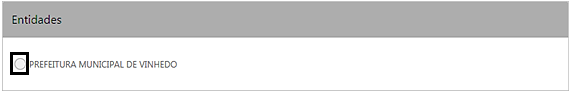 Com a entidade selecionada, o sistema irá carregar todas as suas aplicações de acesso, então a quantidade de aplicações dependerá das permissões que você precisa, ou seja, pode aparecer uma ou mais aplicações, neste caso clique em Protocolo. Conforme imagem abaixo: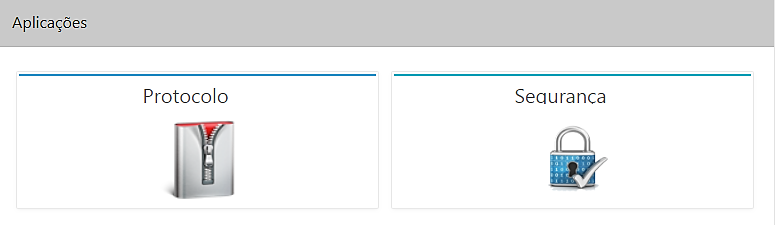 2. HomeEsta é a página de Home, onde serão exibidas informações relacionadas aos processos que estejam em mãos do usuário logado. Conforme imagem abaixo: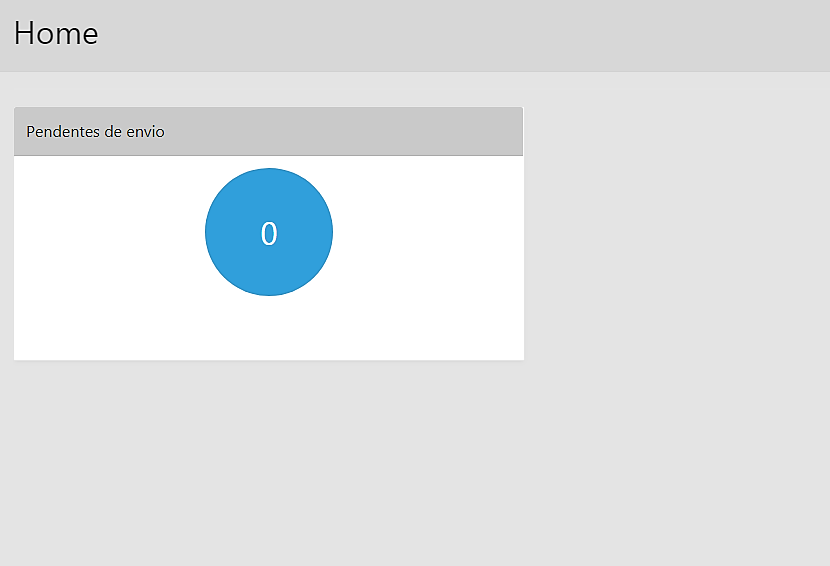 2.1. Pendentes de EnvioSerão exibidos os processos que foram inseridos na remessa, no entanto ainda não foram enviados (tramitados). Caso queira envia-las, basta clicar em cima da esfera azul, que o sistema irá apresentar a tela a seguir: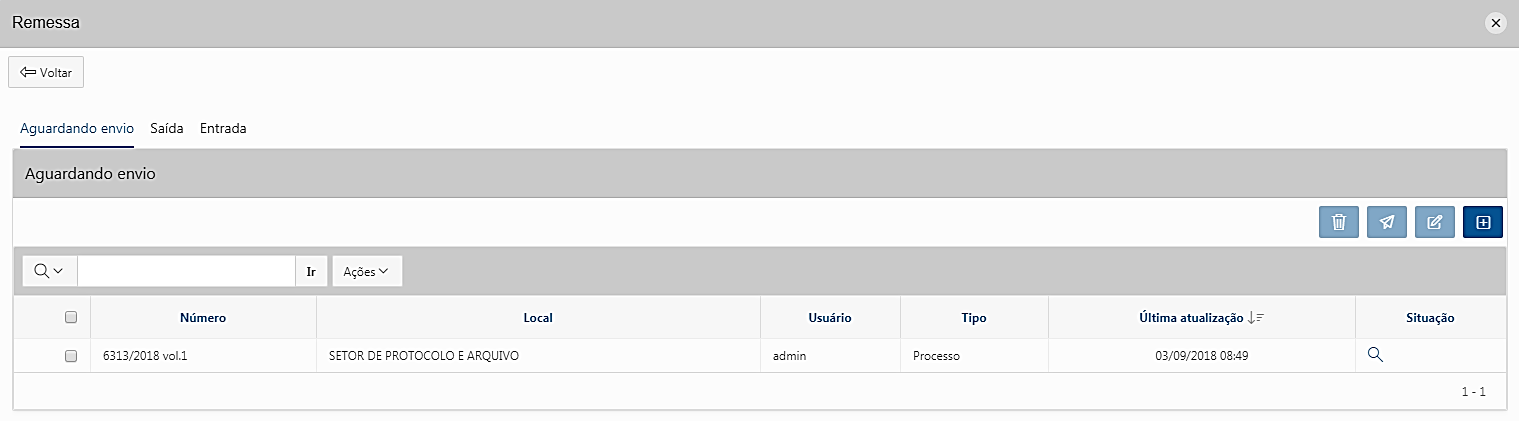 Selecione o quadrado do lado esquerdo do nº de remessa e clique em  para enviar a mesma.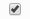 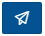 3. MenuPara acessa o Menu do sistema, clique em  e a tela seguinte será carregada: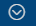 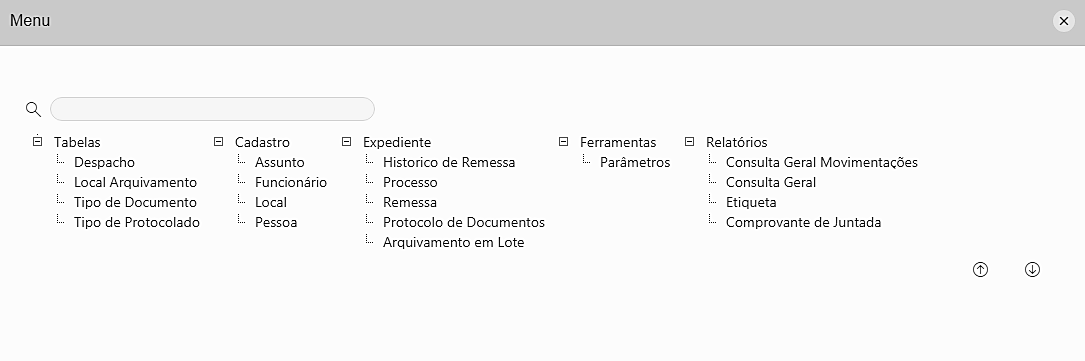 As informações acima serão carregadas conforme suas permissões de acesso. 4. Processos4.1. Consulta de ProcessosPara consulta de processos, clique em Expediente > Processos e tela seguir serão apresentados 50 processos por página.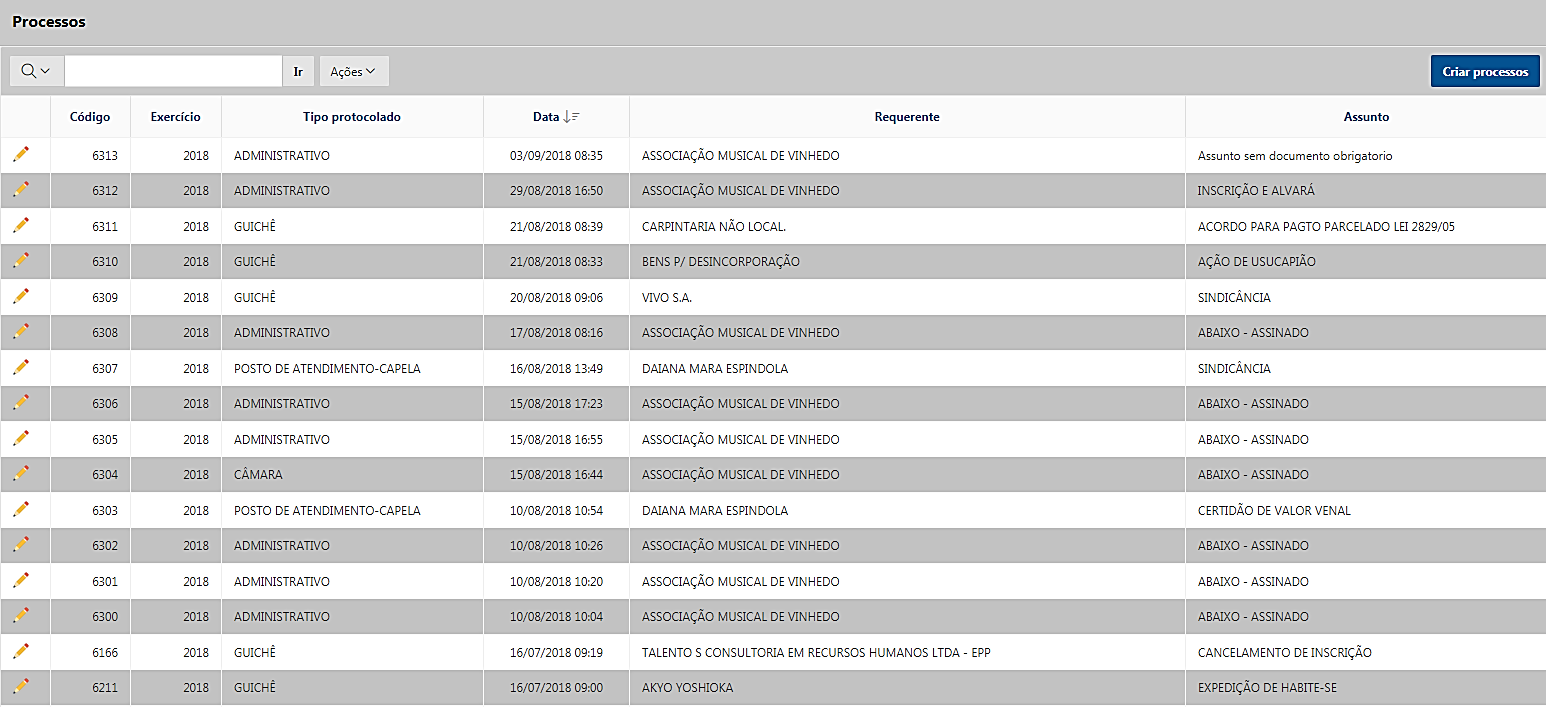 Para uma consulta mais especifica, clique na lupa•••, a caixa contendo todas as colunas será carregada, selecione qual coluna deseja realizar sua pesquisa.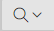 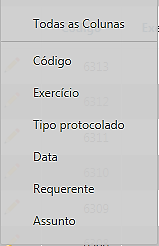 Caso por exemplo a coluna de Código for selecionada, informe na caixa em branco qual é o nº do código, esta regra serve para todas as colunas, conforme demonstrado abaixo: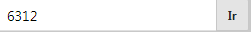 Clique em “Ir”. O sistema apresentará este código na tela.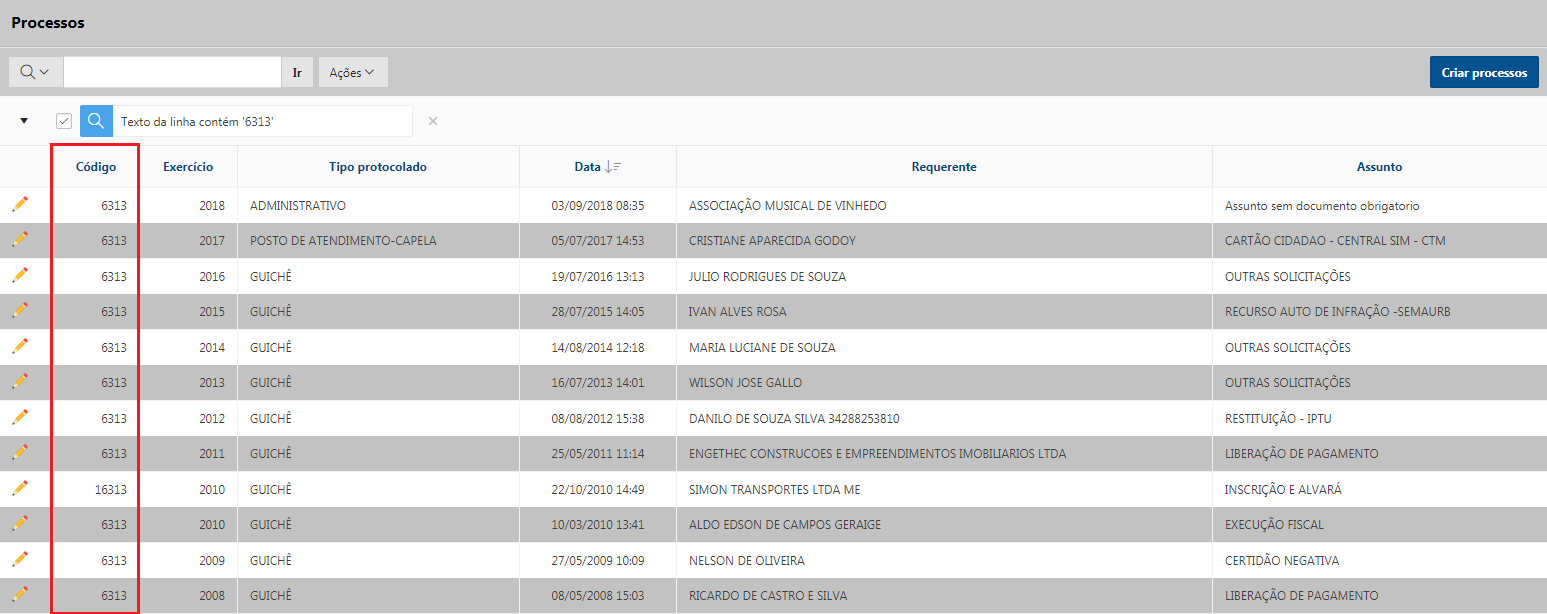 4.2. Criar ProcessosPara criar processos acesse Expediente > Processos, clique no botão , localizado do lado direito da tela. A tela a seguir é a qual será carregada.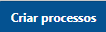 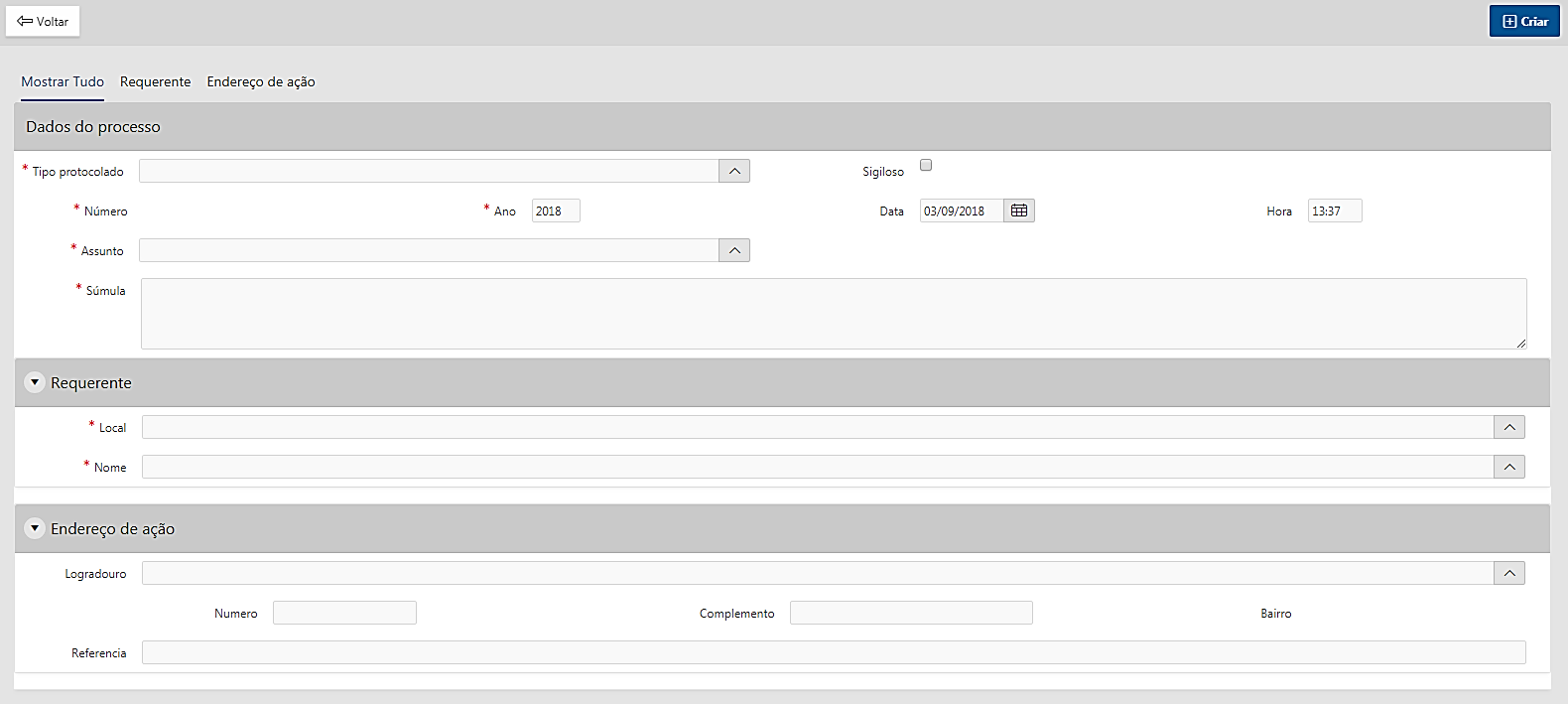 Insira os campos obrigatórios que no sistema são destacados com (*) em vermelho e clique em “Criar”.4.3. Relatório InterativoO botão Ações , localizado nas telas de remessa e processo tem o objetivo de gerar um relatório interativo, ao clicar nele apresenta os seguintes campos: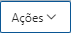 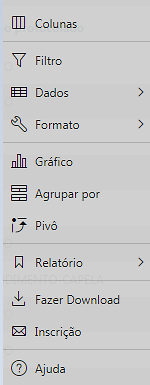 Ações/Colunas: Esta ação permite que os usuários do sistema tenham acesso a um relatório completo, sendo possível inserir e excluir linhas, separar informações, e ainda fazer o download do relatório. Para inserir as colunas basta localizá-las na coluna “Não Exibir” e transferir para a coluna “Exibir no relatório”. Ainda é possível reorganizar as colunas utilizando as setas ao lado direito da tela, depois clique em “Aplicar”.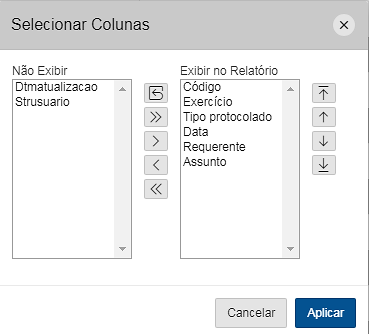 Ações/Filtro: Traz as opções de filtro dos relatórios.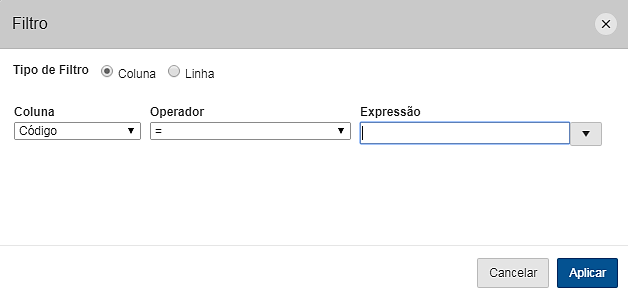 Escolher por exemplo a opção “Exercício” e digite o numero do exercício no campo expressão e clique em aplicar. O sistema trará o exercício especifico na tela.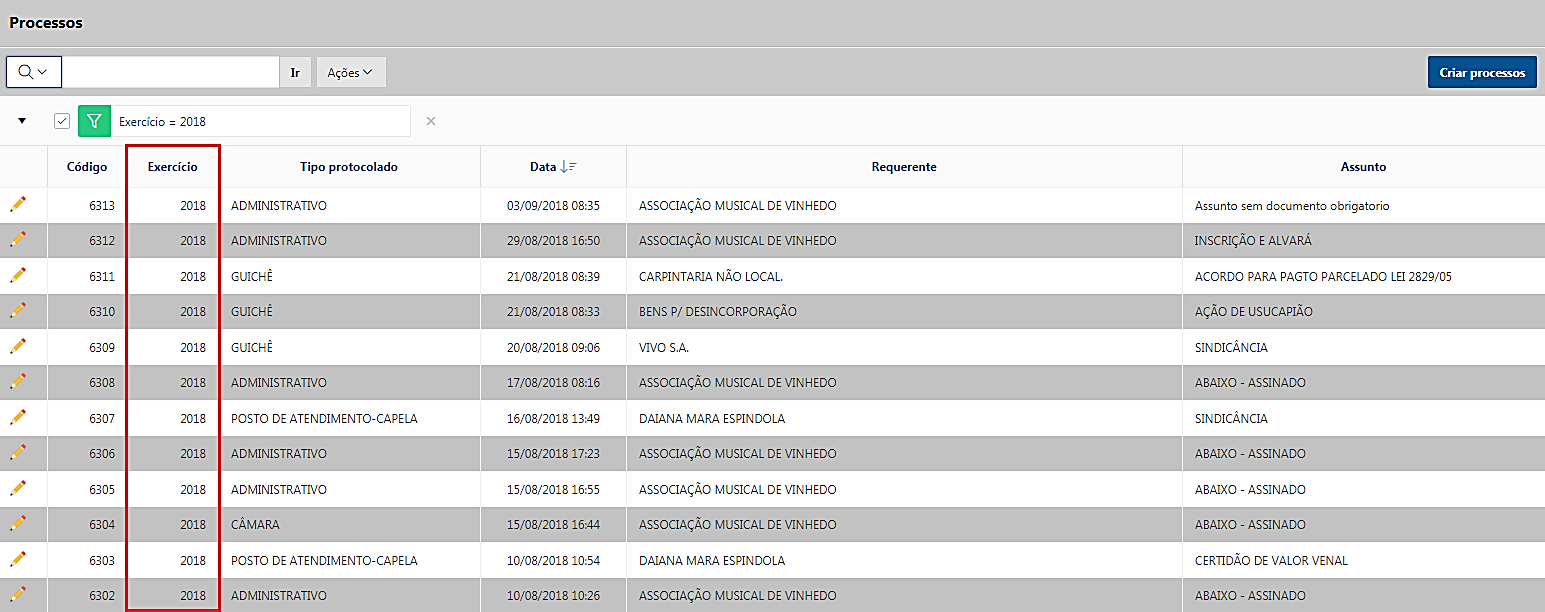 5. RemessaCaminho: Menu > Expediente > RemessaEsta tela permite realizar as seguintes funções como:Visualizar remessas que foram criadas, mas não foram envidas;Criar remessas;Visualizar as remessas que foram enviadas, mas ainda não foram recebidas pelo setor de destino;Visualizar e receber os processos que estão pendentes de recebimento.A tela a seguir demonstra todas as funções da remessa: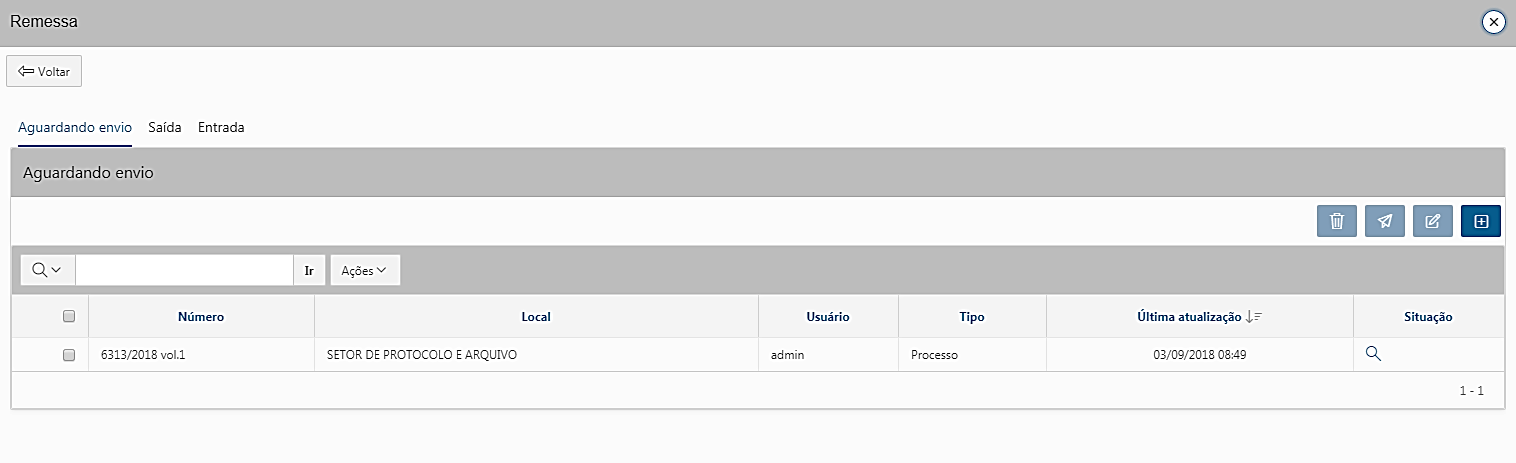 5.1. Criar RemessaPara criar uma remessa clique no botão . A seguinte tela será apresentada: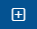 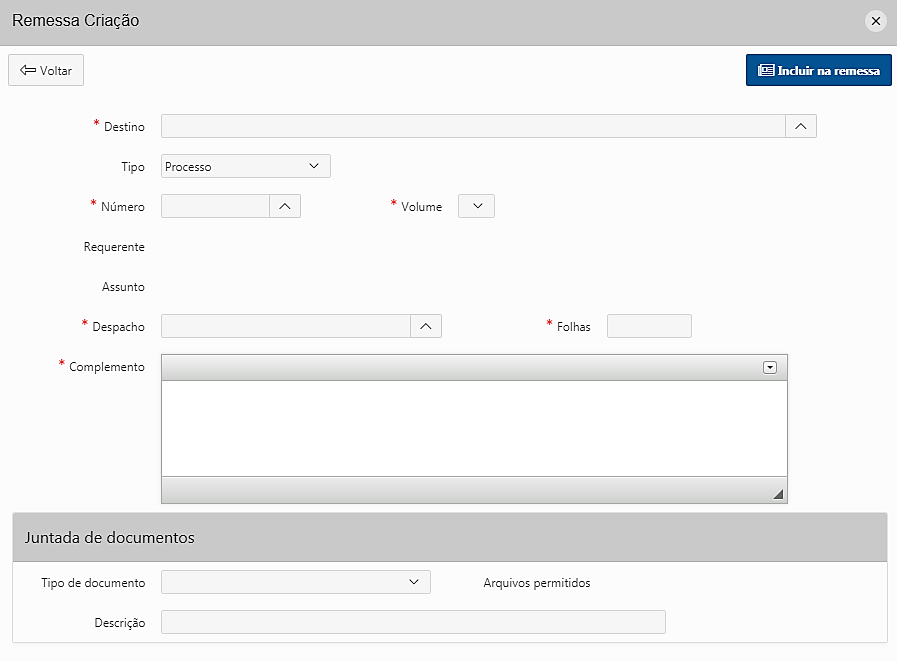 Insira os campos obrigatórios que no sistema são destacados com (*) em vermelho e clique em “Incluir na remessa”. A seguinte mensagem será exibida: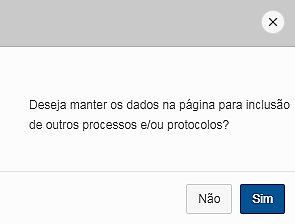 Clique Sim se caso for incluir mais processos nessa remessa com os mesmos dados, se caso não for incluir mais processos, clique Não.Se a opção escolhida for Sim, o sistema irá deixar as informações, apenas para serem inseridos novos números de processos, conforme imagem abaixo: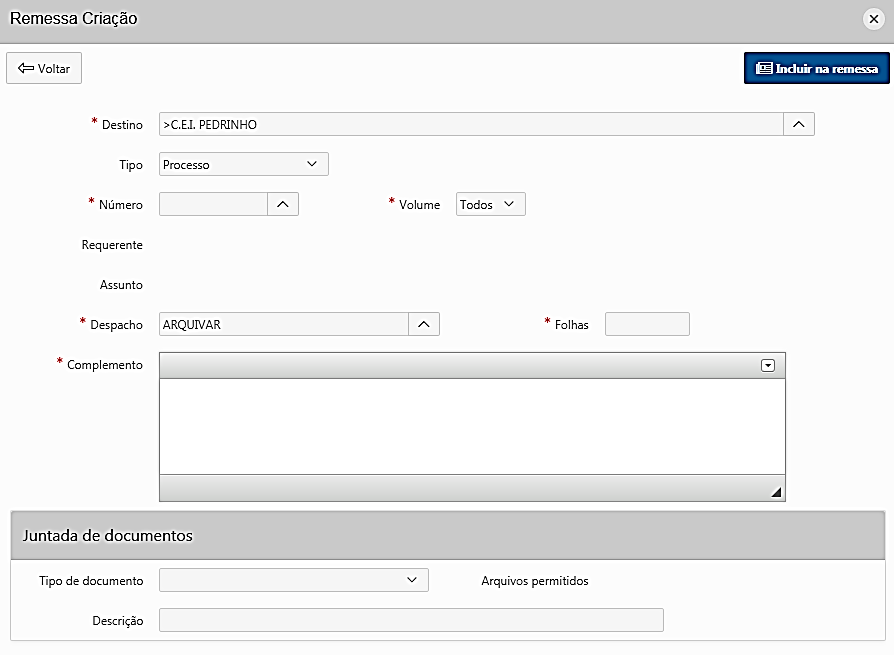 Quando concluído os processos que foram inclusos na remessa estarão localizados na tela abaixo: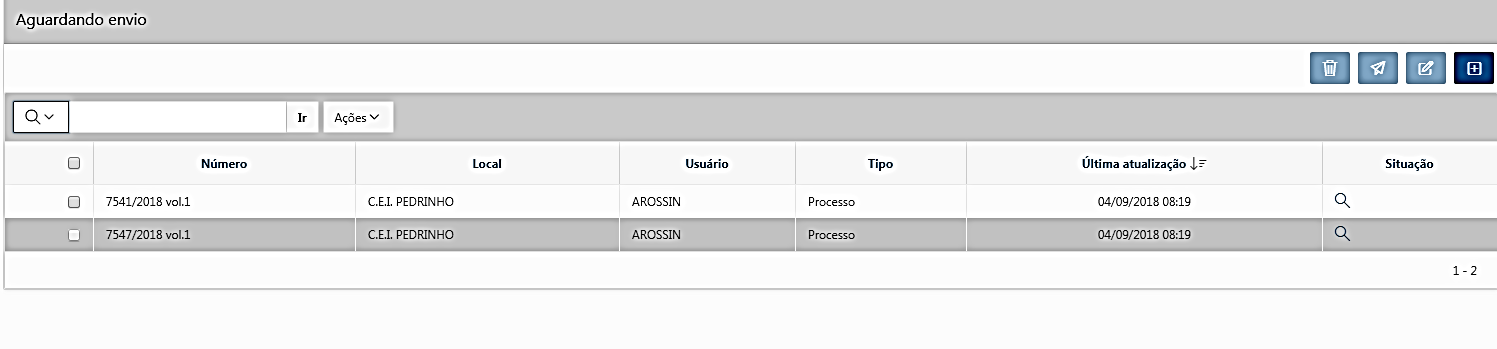 Após ter finalizado a inclusão de todos os processos, clique em  e depois . Portanto, a remessa terá sido enviada para o setor de destino.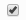 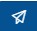 5.2. Aguardando EnvioSão remessas que foram criadas e que ainda não foram enviados. Caso queira envia-las, basta clicar em cima da esfera azul, que o sistema irá apresentar a tela a seguir:Selecione o quadrado do lado esquerdo do nº de remessae clique em  para enviar a mesma.5.3. SaídaSão todas as remessas enviadas para outro setor, mas que ainda não foi recebida. Conforme tela a seguir: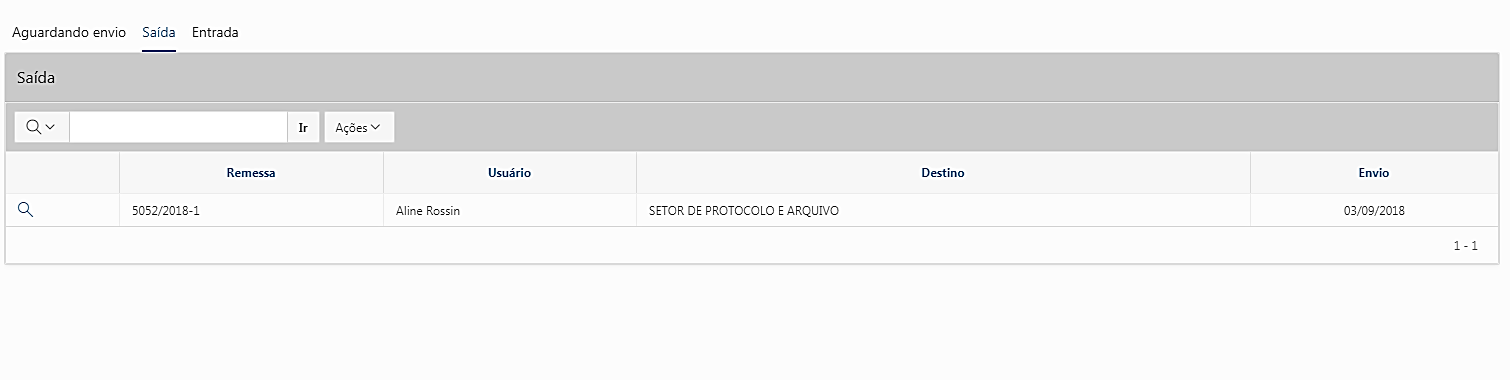 Para visualizar os processos que enviou para o outro setor, clique na lupa localiza do lado esquerdo do número de remessa. A tela a seguir será apresentada: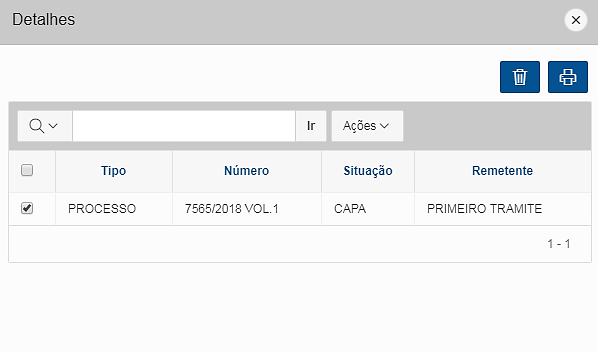 Ao selecionar o processo , o sistema habilita duas opções são elas: Excluir e Imprimir. Basta clicar no botão se desejar realizar uma das duas. 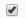 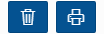 5.4. EntradaSão todas as remessas que estão pendentes de recebimento. Conforme tela a seguir: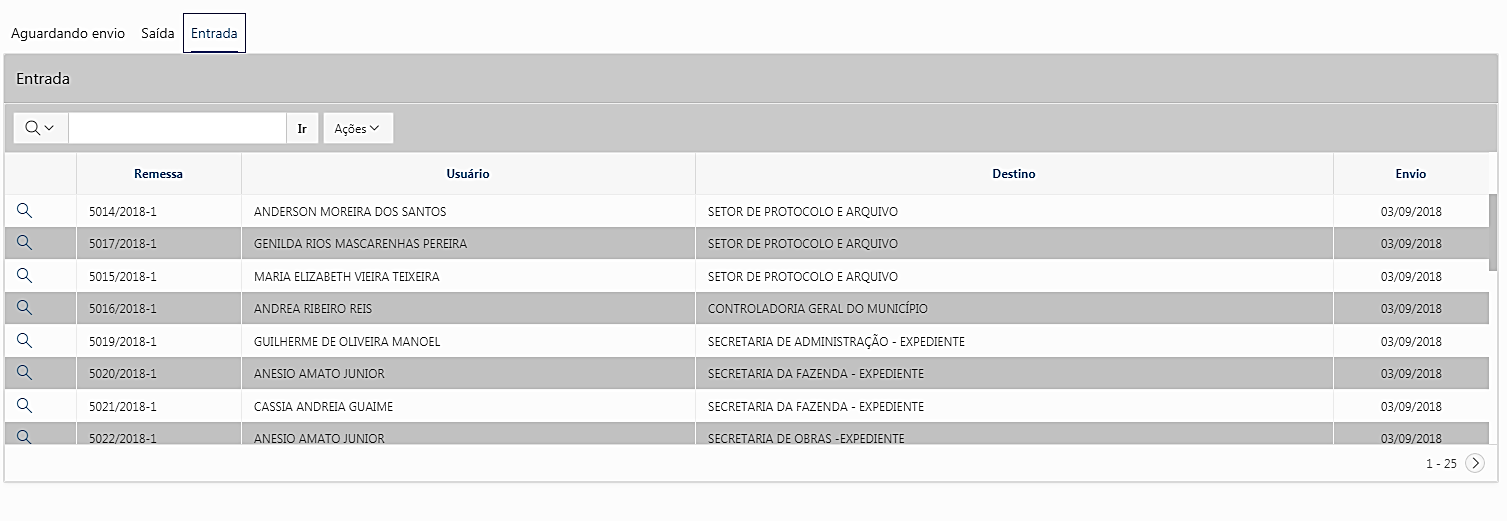 Para visualizar e receber a remessa, clique na lupa localizada do lado direito do número de remessa: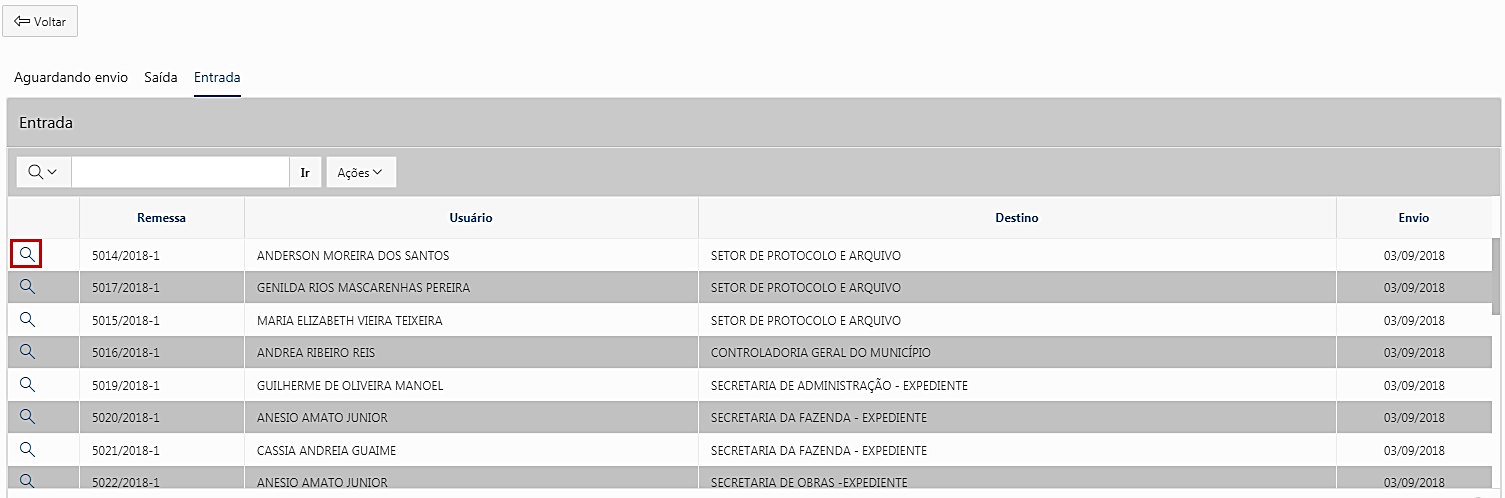 A tela a seguir será apresentada: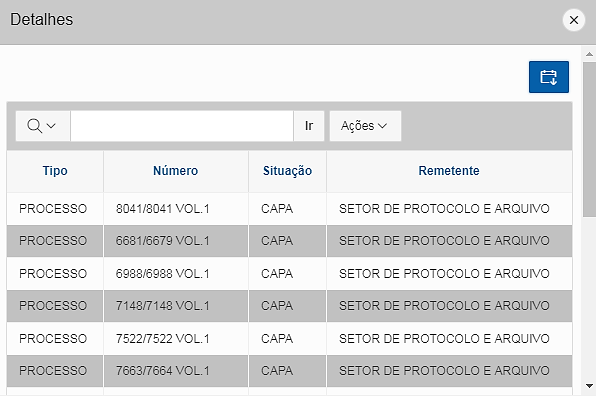 Clique  para receber esta remessa.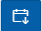 